Ханты-Мансийский автономный округ – ЮграХанты-Мансийский районМУНИЦИПАЛЬНОЕ ОБРАЗОВАНИЕСЕЛЬСКОЕ ПОСЕЛЕНИЕ КРАСНОЛЕНИНСКИЙ АДМИНИСТРАЦИЯ СЕЛЬСКОГО ПОСЕЛЕНИЯП О С Т А Н О В Л Е Н И Еот 06.07.2022                                                                                                    № 45п. КрасноленинскийО назначении общественных обсуждений по проекту решения Совета депутатов сельского поселения Красноленинский «О внесении изменений в решение Совета депутатов сельского поселения Красноленинский от 20.07.2020 № 20 «Об  утверждении правил землепользования и застройки муниципального образования сельское поселение Красноленинский» В соответствии с Градостроительным кодексом Российской Федерации, Федеральным законом от 29.12.20210 № 468-ФЗ «О внесении изменений в Градостроительный кодекс Российской Федерации и отдельные законодательные акты Российской Федерации», Уставом сельского поселения Красноленинский,Назначить общественные обсуждения по проекту решения Совета депутатов сельского поселения Красноленинский «О внесении изменений в решение Совета депутатов сельского поселения Красноленинский от 20.07.2020 № 20 № «Об  утверждении правил землепользования и застройки муниципального образования сельское поселение Красноленинский» об внесении изменений в карту градостроительного зонирования сельского поселения Красноленинский в части изменения границы общественно-деловой зоны (О) за счет включения в границы зоны земельного участка с кадастровым номером 86:02:0201001:496.         2.Установить срок проведения общественных обсуждений: с 07.07.2022 по 08.08.2022.        3.Определить, что органом по подготовке и проведению общественных обсуждений является организационный комитет и утвердить его состав согласно приложению 1.        4.Провести экспозицию Проекта в здании администрации сельского поселения Красноленинский по адресу: Ханты-Мансийский автономный округ – Югра, Ханты-Мансийский район, п. Красноленинский, ул. Набережная, 9 с 07.07.2022 по 08.08.2022. График посещения экспозиции: понедельник – пятница с 8:00 до 17:00 мин, перерыв с 13:00 до 14:00 мин.       5.Определить, что предложения и замечания по обсуждаемому вопросу принимаются от граждан по рабочим дням с 8:00 до 17:00 часов (с 13:00 до 14:00 часов перерыв) с 07.07.2022 по 08.08.2022 (08.08.2022 предложения принимаются до 11:00 часов). Предложения принимаются в администрации сельского поселения по адресу: п. Красноленинский, ул. Набережная, д.9. кабинет ведущего специалиста Спиридоновой И.П., регистрируются и передаются в организационный комитет по подготовке и проведению общественных обсуждений. Предложения и замечания по Проекту принимаются в письменной форме или в форме электронного документа на адрес электронной почты krl@hmrn.ru с указанием фамилии, имени, отчества (последнее - при наличии), даты рождения, адреса места жительства и контактного номера телефона.          6. Настоящее постановление обнародовать в установленном порядке. 7.  Контроль за выполнением постановления оставляю за собой.          Глава сельского поселения Красноленинский			         О.Б. Шаманова                                                                                                                                       Приложение 1 к постановлению администрациисельского поселения Красноленинскийот 06.07..2022 № 45СОСТАВ ОРГАНИЗАЦИОННОГО КОМИТЕТАпо проведению общественных обсуждений по проектам решения Совета депутатов сельского поселения Красноленинский «Об утверждении генерального плана сельского поселения Красноленинский»Спиридонова И.П. – ведущий специалист администрации сельского поселения Красноленинский;Булавский С.В. – депутат Совета депутатов сельского поселения Красноленинский;Александрова Е.С. – главный специалист администрации сельского поселения Красноленинский.Приложение к решению Совета депутатов сельского поселения Красноленинский от                   №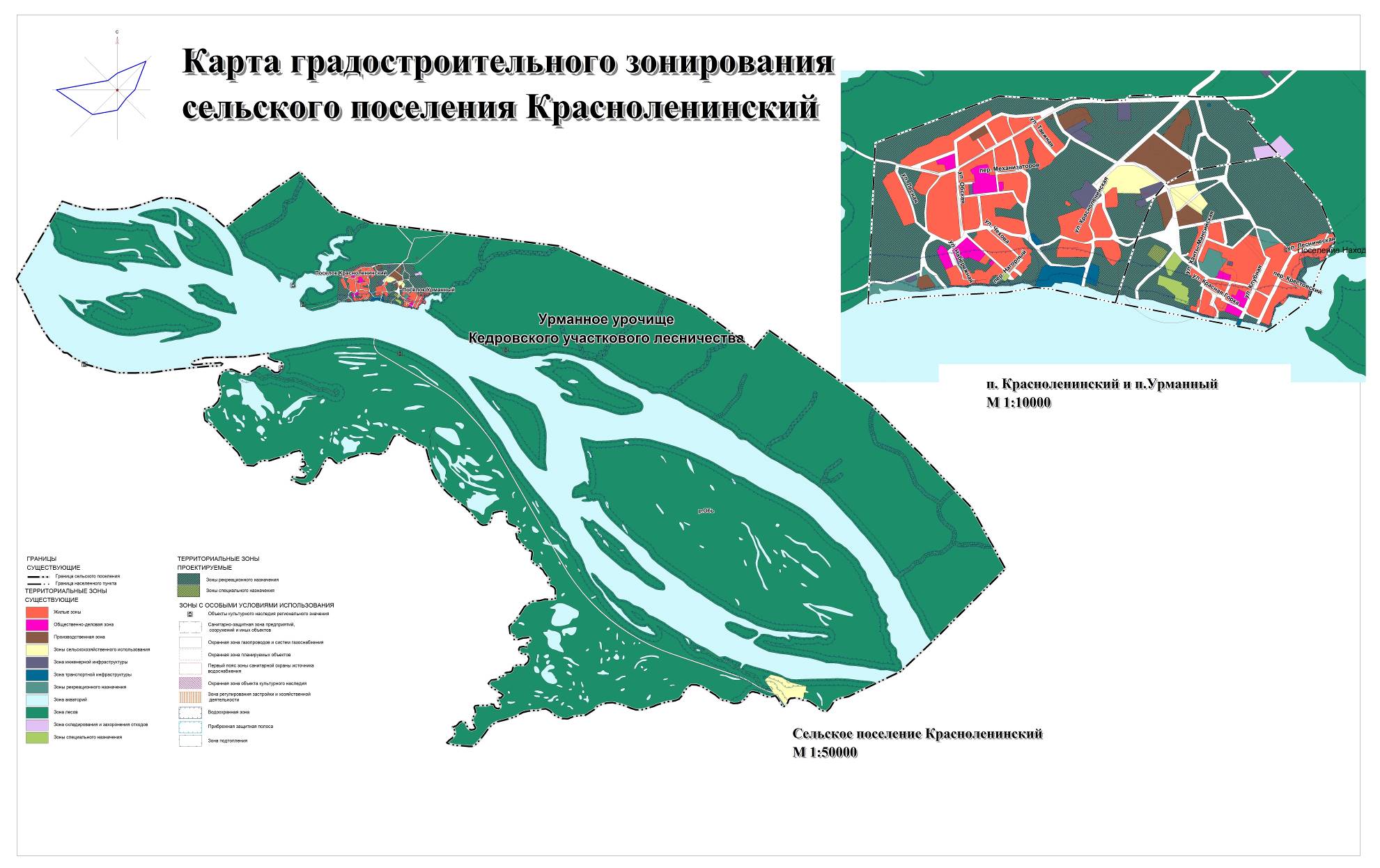 